Opis przedmiotu zamówieniaDla realizacji zamówienia nr WIZ.271.2.32.2021 pn.: Remontu uszkodzonych nawierzchni i okładzin ścian zewnętrznych przy sali gimnastycznej w Zespole  Szkolno - Przedszkolnym ul. Sąsiedzka 13a  w Świnoujściu.”Kody CPV    45000000-7 – roboty budowlanePrzedmiotem niniejszego zamówienia jest realizacja robót remontowych obejmujących nawierzchnię zewnętrzną przed wejściem do budynku łącznika do sali gimnastycznej, naprawę okładzin z płytek elewacyjnych klinkierowych części cokołu budynku sali gimnastycznej  od strony południowej.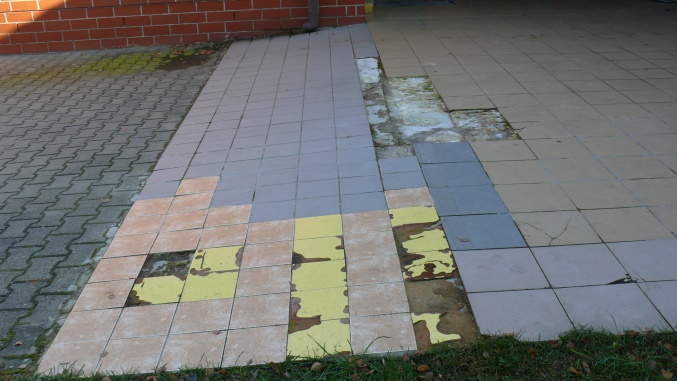 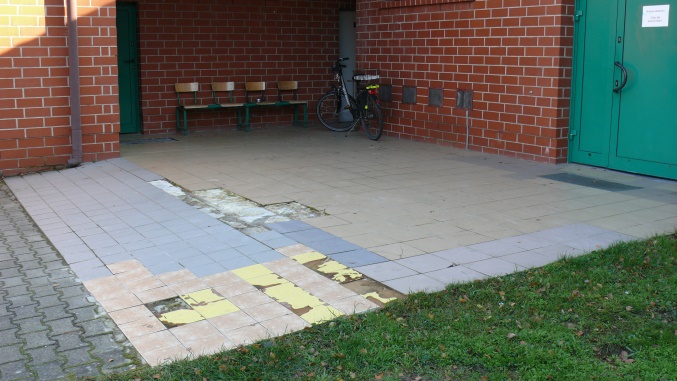 Fot. 1,2. Widok nawierzchni do remontu przy sali gimnastycznej.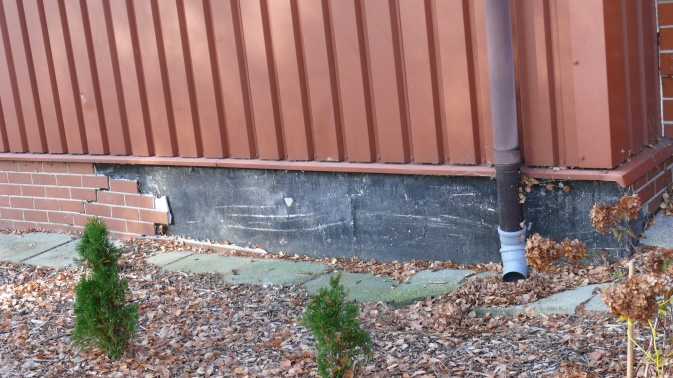 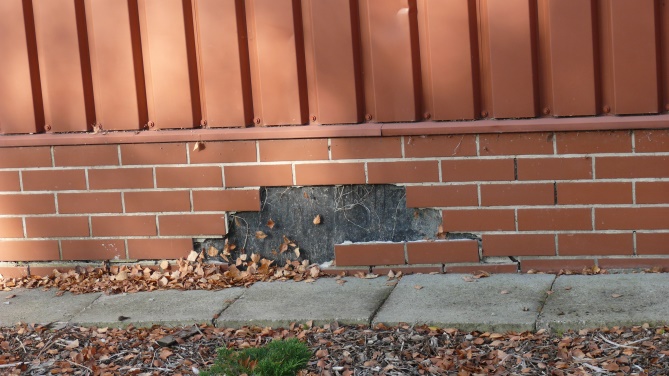 Fot.3,4. Widok uszkodzonych okładzin cokołu budynku sali gimnastycznej.Modernizacja  i remont obejmuje:-  rozbiórka istniejącej nawierzchni z płytek gresowych (45 m2) wraz z podbudową betonową, - wykonanie nowej nawierzchni z koski betonowej prostokątnej grubości 8cm koloru szarego     na podbudowie z kruszywa łamanego układane na warstwie 5 cm pisaku (45 m2), - od strony zieleni zamontować obrzeże trawnikowe 8cx x 30 cm na podbudowie betonowej    (5,50 m).- należy zachować istniejące miejsca na dwie kratki przed wejściami do kuchni i sali   gimnastycznej wymieniając je na nowe jako stalowe cynkowane na gorąco.- rozbiórka odparzonych płytek klinkierowych na powierzchni około 6 m2,- przygotowanie podłoża do uzupełnienia okładziny z płytek klinkierowych (wyrównanie ,   gruntowanie powierzchni) (6 m2),- położenie nowych płytek klinkierowych w kolorze istniejących  na powierzchni ubytków   (około 6 m2) ze spoinowaniem (barwa spoiny dopasowana do istniejących płytek), 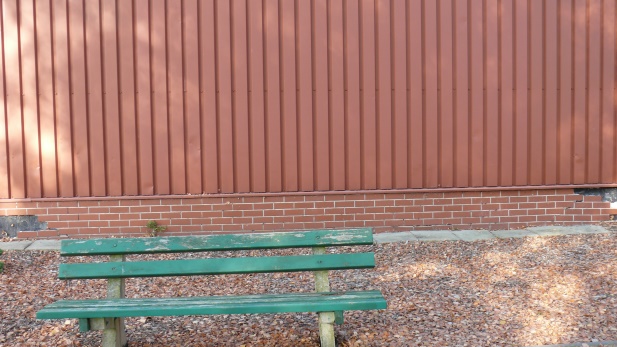 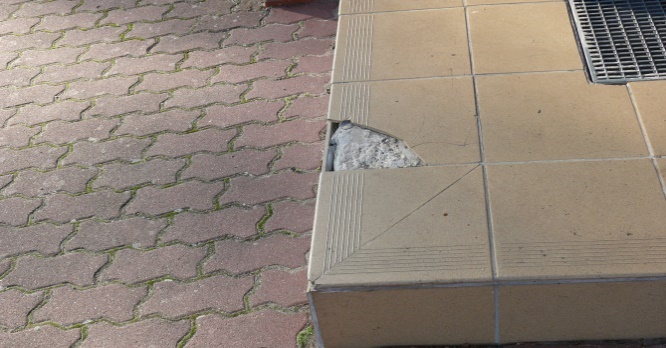 Fot.5. Widok cokołu do remontu.                                       Fot.6. Płytka na podeście do wymiany.- wymiana 2 szt. pojedynczych płytek na podeście bocznego wejścia w ścianie szczytowej od   strony  południowej budynku,- wymiana 3 szt. płytek na podeście wejścia tylnego (strona południowa ) do Sali   gimnastycznej, oraz naprawa podjazdu dla osób niepełnosprawnych przy tej samej   lokalizacji ( skucie płytek, nowa izolacja powierzchni betonowej dla likwidacji wykwitów,   położenie nowych płytek gresowych, mrozoodpornych, antypoślizgowych w kolorze szarym   ze spoinowaniem  ( około 10 m2 pow.), - wywiezienie wszystkich materiałów rozbiórkowych na składowisko odpadów,Wszystkie materiały zastosowane przez wykonawcę muszą posiadać niezbędne, wymagane przez prawo deklaracje zgodności i jakości z europejskimi normami dotyczącymi określonej grupy produktów.